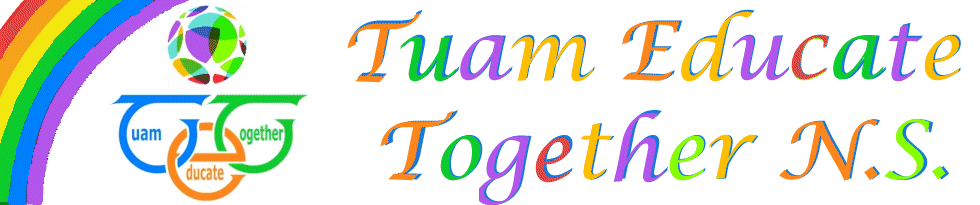 Board of Management Agreed reportMeeting 10, 14th June, 2022Board approved Junior Infant enrolment increase for this year only to reach developing post in Sept, therefore avoiding split class.No child protection or bullying to reportActive month in operation- Family funday and student CD ready to be rolled out.Parents Association working very hard for our first Graduation